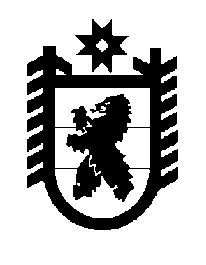 Российская Федерация Республика Карелия    ПРАВИТЕЛЬСТВО РЕСПУБЛИКИ КАРЕЛИЯРАСПОРЯЖЕНИЕ                                  от  6 февраля 2019 года № 82р-Пг. Петрозаводск Внести в состав конкурсной комиссии, утвержденный распоряжением Правительства Республики Карелия от 19 февраля 2018 года № 113р-П (Собрание законодательства Республики Карелия, 2018, № 2, ст. 368), следующие изменения:1) включить в состав конкурсной комиссии следующих лиц:Вилаева Д.С. – ведущий специалист Министерства национальной и региональной политики Республики Карелия, секретарь конкурсной комиссии; Киселев С.В. – Министр национальной и региональной политики Республики Карелия, председатель конкурсной комиссии;Мороз Н.А. – начальник управления Министерства финансов Республики Карелия;Фандеев Г.В. – заместитель Министра национальной и региональной политики Республики Карелия, заместитель председателя конкурсной комиссии;2) указать новую должность Бурак О.А. – исполнительный директор Ассоциации «Совет муниципальных образований Республики Карелия»                   (по согласованию); 3) исключить из состава конкурсной комиссии Манина А.А.,                   Мугачеву А.А.
           Глава Республики Карелия                                                              А.О. Парфенчиков